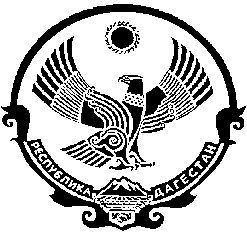                                    СОБРАНИЕ ДЕПУТАТОВ  МУНИЦИПАЛЬНОГО ОБРАЗОВАНИЯ «БЕЖТИНСКИЙ УЧАСТОК»368410, Республика Дагестан, Цунтинский район, с. Бежтат.: (872 2)55-23-01, 55-23-02, ф. 55-23-05, bezhta-mo@mail.ru,  admin@bezhta.ru от «22»  февраля  2017г.              с. Бежта                              № 01                                                 РЕШЕНИЕО внесении изменений в структуру аппарата МО «Бежтинский участок» на 2017 год.В соответствии с Федеральным законом Российской Федерации «Об общих принципах организации местного самоуправления в Российской Федерации» от «06» октября 2003 года № 131- ФЗ, Законом Республики Дагестан «О муниципальной службе в Республике Дагестан» от «11» марта 2008 года № 9, Постановлением Правительства РД от «27» июня 2014г. № 295 «Об утверждении нормативных требований по формированию структуры аппаратов органов местного самоуправления  муниципальных образований Республики Дагестан и методики расчета нормативов формирования расходов на содержания органов местного самоуправления муниципальных образований Республики Дагестан, Уставом МО «Бежтинский участок» «26» января 2005 года.  Собрание депутатов МО «Бежтинский участок» выносит                                                 Решение: 1.Утвердить: а)  Перечень муниципальных должностей (Приложение № 01); б)  Структуру аппарата представительного органа       МО «Бежтинский участок» (Приложение №2) в)  Структуру администрации МО «Бежтинский Участок» (Приложение №3) г)  Реестр должностей муниципальной службы администрации     МО «Бежтинский участок» (Приложение №4) д)  Реестр должностей муниципальной службы, введенных за счет бюджета       РД в МО «Бежтинский участок» (Приложение №5) е)  Структуру работников администрации, относящихся к категории      немуниципальных служащих (Приложение №6)Утвердить штатную численность аппарата Собрания депутатов МО «Бежтинский участок» и администрации МО «Бежтинский участок» согласно приложений к решению.Руководителю аппарата администрации МО «Бежтинский участок» (Управлениями) Рамазанову М.И. в срок до «10» марта 2017 года уведомить персонально под роспись о предстоящих изменениях в структуре аппарата администрации о возможном расторжении трудовых договоров по истечении двухмесячного срока всех работников аппарата администрации, ГКУ  ЦЗН РД в МО «Бежтинский участок» и рассмотреть возможность трудоустройства высвобождаемых работников. Опубликовать данное решение в газете «Бежтинский вестник» и разместить в сайте администрации МО «Бежтинский участок» Председатель Собрания депутатовМО «Бежтинский участок»                                                         С.З. Курбанов   Приложение № 1к решению Собрания депутатовМО «Бежтинский участок»от «22» февраля 2017г.  №01                                    Перечень муниципальных служащих МО «Бежтинский участок» на 2017 г.                                                                                                 Приложение №2 к решению Собрания депутатовМО «Бежтинский участок»от «22» февраля 2017г.  №01СТРУКТУРА  аппарата представительного органа МО «Бежтинский участок»  на 2017г.                                                                                              Приложение №3к решению Собрания депутатовМО  «Бежтинский участок»                                                           от «22» февраля 2017г.  №01                                                   Структураадминистрации  МО «Бежтинский участок»  на 2017г.                                                                                                       Приложение №4 к решению Собрания депутатовМО «Бежтинский участок»от «22» февраля 2017г.  №01Реестр должностей муниципальной службы администрации МО  «Бежтинский участок»  на 2017г.                                                                                                                                    Приложение №5 к решению Собрания депутатовМО  «Бежтинский участок»от «22» февраля 2017г.  №01Реестр должностей муниципальной службы, введенных за счет средств бюджета РД по Бежтинскому участку                                                                                                                          Приложение №6к решению Собрания депутатовМО «Бежтинский участок»от «22» февраля 2017г.  №01Сокращаемые группы должностей в аппарате администрации МО «Бежтинский участок»№ п/пНаименование должностиКоличество штатных единиц1.2.3.4.Глава МО «Бежтинский участок»Председатель  СД МО «Бежтинский участок»Депутат на постоянной основе СД МО «Бежтинский участок»    Председатель контрольно – счетной палаты МО «Бежтинский участок»1111Итого: 4№ п/пНаименование должностиКоличество штатных единиц1.2.3.4.Председатель СД МО «Бежтинский участок»Депутат на постоянной основе СД МО «Бежтинский участок»Ведущий специалист МО «Бежтинский участок»Специалист 2-й категории11111.2.Контрольно- счетная палатаПредседатель Инспектор  11Итого:6№ п/пНаименование должностейКоличество штатных единиц1.2.Глава МО Заместители главы администрации (до 100 тыс. чел.)133.4.5.6.Управделами Главный специалист архива Главный специалист по информационной технологии, Ведущий специалист по информационной технологии, 11117.8.9.Отдел экономикиНачальник отделаГлавный специалист отдела Главный специалист отдела по ЖКХ 11110.Отдел образования, начальник 111.Отдел культуры, начальник 112. 13.14.15.16.Отдел финансов Начальник отдела Зам начальника отдела Главный специалист (бухгалтер) Ведущий специалистСпециалист 2-й категории 1111117. 18. 19. 20.21.22.23.24.Отдел сельского хозяйстваНачальник отдела  Главный специалист Ведущий специалистГлавный специалист по кадрам и наградамПомощник главы МО Уполномоченный по взаимосвязи с сель поселениями и обращениям граждан (вед. спец.) Уполномоченный по ГО ЧС и ЛПСБ ПБ, (глав. спец.)Главный специалист по управлению муниципальным имуществом, землеустройству, строительства и архитектуры1111111125.26.27.Руководитель бухгалтерского учета и отчетности (глав. спец)Главный специалист по развитию спорта, туризма и по делам молодежиГлавный специалист по экологии и защите окружающей среды 11128.29.30.31.Главный специалист аппарата АТКВедущий специалист аппарата АТКВедущий специалист по электронной обработке и учету корреспонденции Ведущий специалист по опеке и попечительству 111132.33.34.Ведущий спец по мобил-ой службе и рук-тель СРП Секретарь административной комиссииСекретарь комиссии по делам несовершеннолетних и защите прав детей11135.36.Отдел ЗАГСаНачальник Помощник ведущего специалиста  по учету корреспонденции (спец. 2-й категории)11Итого:38№ п/пНаименование должностейКоличество штатных единиц1.Высшая должность муниципальной службы:Заместители главы администрации (до 100 тыс. чел.) 3 2.3.4.5.6.7.Главная должность муниципальной службы:Управделами Начальник отдела культуры Начальник отдела образования Начальник отдела экономикиНачальник отдела финансовНачальник отдела сельского хозяйства1111118.Ведущая должность муниципальной службы:Зам. начальника отдела финансов19.10.11.12.13.14.15.16.17.18.19.20.21.22. 23. 24.25.26.27.28.29.30.31.Старшая должность муниципальной службы:Главный специалист по кадрам и наградамГлавный спец. архиваУполномоченный ГО, ЧС и ЛПСБ ПБ (главный спец.) Главный спец. отдела сельского хозяйства Ведущий спец. отдела сельского хозяйстваГлавный специалист финансового отдела Ведущий спец. финансового отделаГлавный спец. по информационной технологии Ведущий специалист по информационной технологииРуководитель бухгалтерского учета и отчетности (глав. специалист)Главный специалист по экологии и окружающей среды и учету транспорта Главный специалист по развитию спорта, туризму и  делам молодежиВед. специалист по электронной обработке и учету корреспонденции Главный специалист аппарата АТКВедущий специалист аппарата АТКГлавный специалист по управлению муниципальным имуществом, землеустройству, строительства и архитектурыУполномоченный по взаимосвязи с сельпоселениями и обращениям граждан (вед. спец.)Помощник главы МОВедущий специалист по мобилизации населения Главный специалист экономического отдела Главный специалист экономического отдела по ЖКХ Помощник ведущего специалиста по учету корреспонденции (спец. 2-й категории)Специалист 2-й категории финотдела11111111111111111111111Итого: 33№ п/пНаименование должностиКоличество штатных единиц1.2.3.4.Главная должность мун.службыЗаведующий отделом ЗАГСаВедущие должностиВед. специалист по опеке и попечительству;Секретарь административной комиссии Секретарь комиссии по делам несовершеннолетних и защите прав1111Итого:4№ п/пНаименование должностиГруппа должностей Количество штатных единиц1.2.Юрист администрации МО «Бежтинский участок»Ведущий спец. эконом. отделаведущ. долж.ведущ. долж.1(один)1(один)Итого:Итого:2